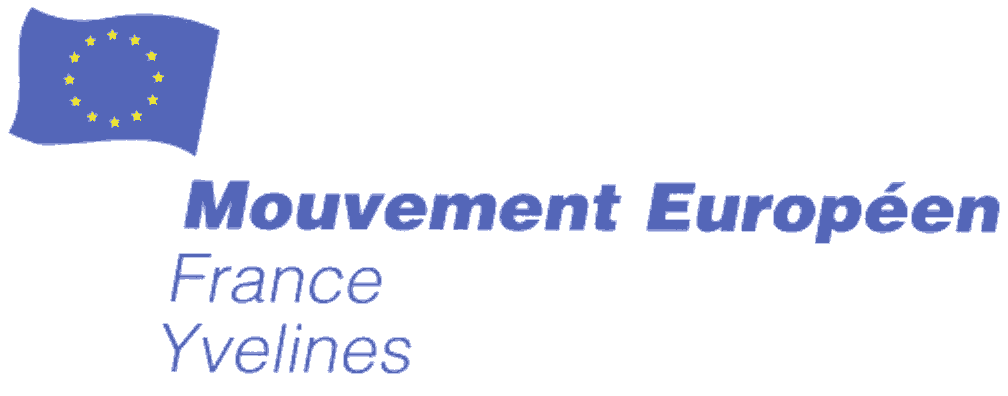          Antenne de Versailles     Le Président Jean-Louis GASQUET et le Comité Directeur du Mouvement Européen des Yvelines,Béatrice RIGAUD JURE et Olivier BARTHALON, Conseillers Municipaux de Versailles,ont le plaisir de vous inviter à une conférence – débat sur« Le rôle de l’UNESCO dans la consolidation de la paix et le rapprochement des cultures »animée parson Excellence, Monsieur Papa Momar DIOPAmbassadeur du Sénégal à l’Unesco Auteur du livre «Guide des archives du Sénégal colonial» Editons HarmattanLe mercredi 29 juin à 20 h 30A la Mairie de Versailles, salle Montgolfier (en sous-sol, entrée devant, escaliers descendants)4, avenue de Paris, VersaillesVeuillez confirmer votre présence par mail à olivier.barthalon@wanadoo.fr ou par tel au 01 39 69 23 14